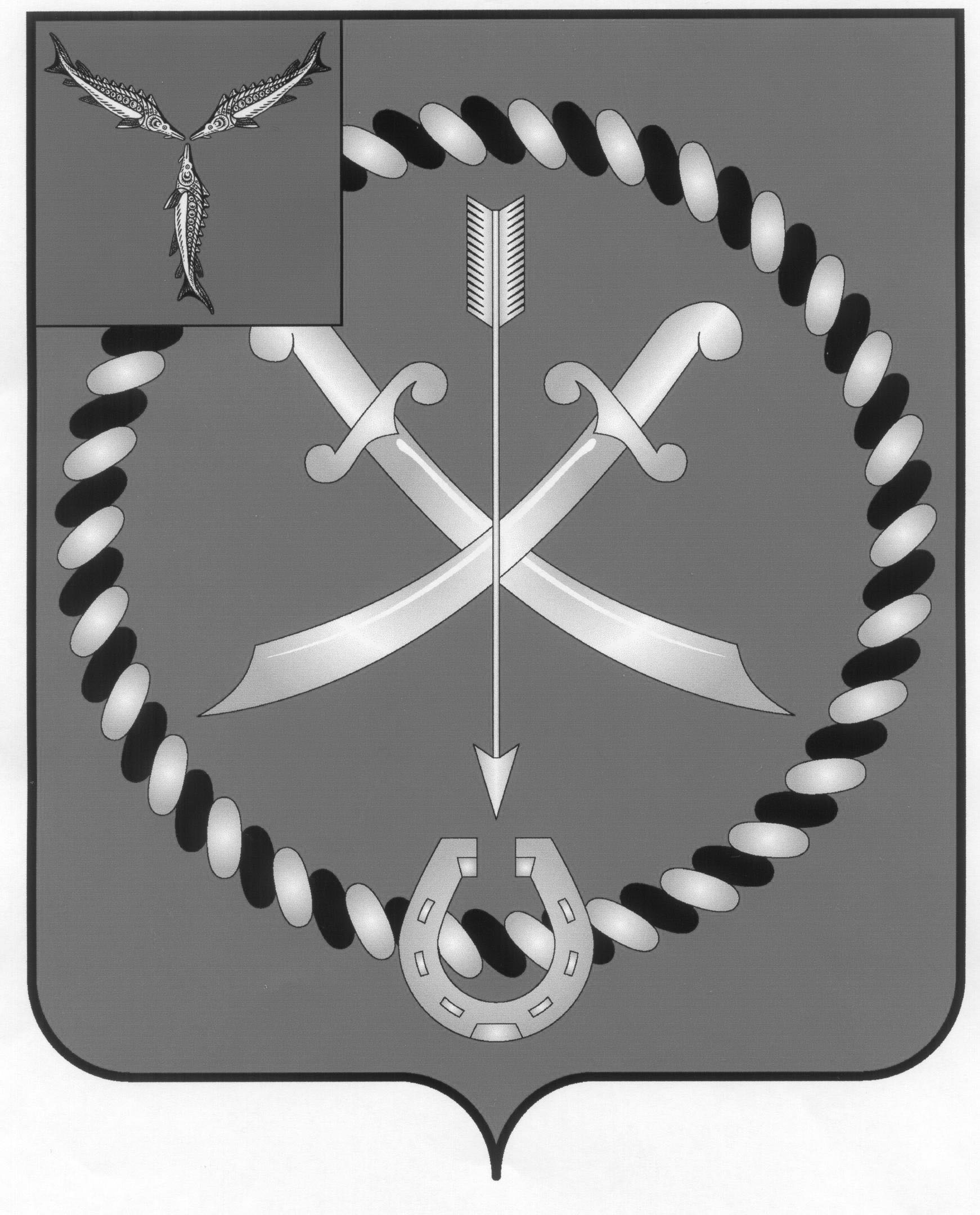 СОБРАНИЕ ДЕПУТАТОВ РТИЩЕВСКОГО МУНИЦИПАЛЬНОГО РАЙОНА САРАТОВСКОЙ ОБЛАСТИР Е Ш Е Н И Е от 28 ноября 2016 года № 7-39О введении Единого налога на вмененныйдоход для отдельных видов предпринимательскойдеятельности В соответствии со статьей 26.3 Налогового кодекса Российской Федерации и руководствуясь статьей 21 Устава Ртищевского муниципального района, Собрание депутатов Ртищевского муниципального районаРЕШИЛО:1. Установить и ввести в действие с 1 января 2017 года на территории Ртищевского муниципального района налог на вмененный доход для отдельных видов предпринимательской деятельности:- оказание бытовых услуг. Коды видов деятельности в соответствии с Общероссийским классификатором видов экономической деятельности и коды услуг в соответствии с Общероссийским классификатором продукции по видам экономической деятельности, относящихся к бытовым услугам, определяются Правительством Российской Федерации;- оказание ветеринарных услуг;- оказание услуг по ремонту, техническому обслуживанию и мойке автомототранспортных средств;- оказание услуг по предоставлению во временное владение (в пользование) мест для стоянки автомототранспортных средств, а также по хранению автомототранспортных средств на платных стоянках (за исключением штрафных автостоянок);- оказание автотранспортных услуг по перевозке пассажиров и грузов, осуществляемых организациями и индивидуальными предпринимателями, имеющими на праве собственности или ином праве (пользования, владения и (или) распоряжения) не более 20 транспортных средств, предназначенных для оказания таких услуг;- розничная торговля, осуществляемая через магазины и павильоны с площадью торгового зала не более 150 квадратных метров по каждому объекту организации торговли;- розничная торговля, осуществляемая через объекты стационарной торговой сети, имеющие торговые залы, а также объекты нестационарной торговой сети;- оказание услуг общественного питания, осуществляемых через объекты организации общественного питания с площадью зала обслуживания посетителей не более 150 квадратных метров по каждому объекту организации общественного питания;- оказание услуг общественного питания, осуществляемых через объекты организации общественного питания, не имеющие зала обслуживания посетителей;- распространение наружной рекламы с использованием рекламных конструкций;- размещения рекламы с использованием внешних и внутренних поверхностей транспортных средств;- оказание услуг по временному размещению и проживанию организациями и предпринимателями, использующими в каждом объекте предоставления данных услуг общую площадь помещений для временного размещения и проживания не более 500 квадратных метров;- услуг по передаче во временное владение и (или) в пользование торговых мест, расположенных в объектах стационарной торговой сети, не имеющих торговых залов, объектов нестационарной торговой сети, а также объектов организации общественного питания, не имеющих зала обслуживания посетителей;- оказание услуг по передаче во временное владение и (или) в пользование земельных участков для размещения объектов стационарной и нестационарной торговой сети, а также объектов организации общественного питания.2. Установить значения корректирующего коэффициента базовой доходности (К2) для налогоплательщиков, осуществляющих деятельность в населенных пунктах Ртищевского района, согласно приложению к настоящему решению.3. Признать утратившими силу:- решение Собрания ОМО Ртищевского района от 13 сентября 2005 года № 7-49 «О введении единого налога на вмененный доход для отдельных видов предпринимательской деятельности»;- решение Собрания ОМО Ртищевского района от 31 октября 2005 года N 8-65 «О внесении дополнений в решение Собрания ОМО Ртищевского района от 13 сентября 2005 года № 7-49 «О введении единого налога на вмененный доход для отдельных видов предпринимательской деятельности»;- решение Собрания ОМО Ртищевского района от 28 декабря 2005года № 12-86  «О внесении дополнений в решение Собрания ОМО Ртищевского района от 13 сентября 2005 года № 7-49 «О введении единого налога на вмененный доход для отдельных видов предпринимательской деятельности»»;- решение Собрания ОМО Ртищевского района от 22 февраля 2006 года  № 1-6 «О внесении дополнений в решение Собрания ОМО Ртищевского района от 13 сентября 2005 года № 7-49 «О введении единого налога на вмененный доход для отдельных видов предпринимательской деятельности»;- решение Собрания депутатов Ртищевского муниципального района от 28 апреля .  № 3-36  «О внесении изменений и дополнений в Приложение к  решению Собрания ОМО Ртищевского района от 31 октября . № 8-65 «О внесении изменений и дополнений в Приложение к решению Собрания ОМО Ртищевского района от 13 сентября 2005 года № 7-49 «О введении единого налога на вмененный доход для отдельных видов предпринимательской деятельности»;- решение Собрания депутатов Ртищевского муниципального района от 13 июля .  № 6-66 «О внесении изменений и дополнений в Приложение к  решению Собрания ОМО Ртищевского района от 31 октября . № 8-65 «О внесении изменений и дополнений в Приложение к решению Собрания ОМО Ртищевского района от 13 сентября 2005 года № 7-49 «О введении единого налога на вмененный доход для отдельных видов предпринимательской деятельности»;- решение Собрания депутатов Ртищевского муниципального района от 15 ноября .  № 10-110 «О внесении изменений и дополнений в Приложение к решению Собрания ОМО Ртищевского района от 31 октября . № 8-65 «О внесении изменений и дополнений в Приложение к решению Собрания ОМО Ртищевского района от 13 сентября 2005 года № 7-49 «О введении единого налога на вмененный доход для отдельных видов предпринимательской деятельности»;- решение Собрания депутатов Ртищевского муниципального района от 25 октября 2007 года № 9-79 «О внесении изменений и дополнений в решение Собрания ОМО Ртищевского района от 13 сентября 2005 года № 7-49 «О введении единого налога на вмененный доход для отдельных видов предпринимательской деятельности»;- решение Собрания депутатов Ртищевского муниципального района от 20 ноября 2008 года № 10-105 «О внесении изменений и дополнений в решение Собрания ОМО Ртищевского района от 13 сентября 2005 года № 7-49 «О введении единого налога на вмененный доход для отдельных видов предпринимательской деятельности»;- решение Собрания депутатов Ртищевского муниципального района от 23 апреля 2009 года № 3-21 «О внесении в Приложение к решению Собрания ОМО Ртищевского района от 13 сентября 2005 года № 7-49 «О введении единого налога на вмененный доход для отдельных видов предпринимательской деятельности»;- решение Собрания депутатов Ртищевского муниципального района от 08 июня 2009 года № 4-31 «О внесении изменений и дополнений в Приложение к решению Собрания ОМО Ртищевского района от 13 сентября 2005 года № 7-49 «О введении единого налога на вмененный доход для отдельных видов предпринимательской деятельности»;- решение Собрания депутатов Ртищевского муниципального района от 26 мая 2011 года № 3-18 «О внесении дополнений в Приложение к решению Собрания ОМО Ртищевского района от 13 сентября 2005 года № 7-49 «О введении единого налога на вмененный доход для отдельных видов предпринимательской деятельности»;- решение Собрания депутатов Ртищевского муниципального района от 15 августа 2013 года № 12-51 «О внесении дополнений в Приложение к решению Собрания ОМО Ртищевского района от 13 сентября 2005 года № 7-49 «О введении единого налога на вмененный доход для отдельных видов предпринимательской деятельности».4.  Настоящее решение вступает в силу с 1-го января 2017 года, но  не ранее чем по истечении одного месяца со дня его официального опубликования и не ранее первого числа очередного налогового периода по единому налогу на вмененный доход для отдельных видов предпринимательской деятельности.5. Настоящее решение опубликовать в газете "Перекресток России" не позднее 30 ноября 2016 года и разместить на официальном сайте администрации Ртищевского муниципального района в информационно-телекоммуникационной сети «Интернет».6. Контроль за исполнением настоящего решения возложить на постоянную депутатскую комиссию Собрания депутатов Ртищевского муниципального района по бюджетно-финансовой политике, экономическому развитию, инвестициям и агропромышленному комплексу района.ПредседательСобрания депутатов Ртищевского муниципального района                                      Н.А. Агишева                                                    Глава Ртищевского муниципального района                                  А.П. СанинскийЗначения корректирующего коэффициента базовой доходности (К2) для налогоплательщиков, осуществляющих деятельность в населенных пунктах Ртищевского районаТаблица 1.1. Оказание бытовых услугТаблица 22. Оказание ветеринарных услугТаблица 33. Оказание услуг по ремонту, техническому обслуживанию и мойке автомототранспортных средствПриложение к решениюСобрания депутатов Ртищевского муниципального района от 28 ноября 2016 г. № 7-39Код по ОКПД2Для городского поселенияДля сельских поселений1.1 Услуги по производству обуви отдельные, выполняемые субподрядчиком, в части оказания услуг населению15.20.99.0000,250,181.2 Услуги по ремонту обуви и изделий из кожи95.23.10.0000,250,181.3 Услуги по ремонту и подгонке/перешиву одежды и бытовых текстильных изделий95.29.11.0000,250,181.4 Услуги по производству прочей одежды и аксессуаров отдельные, выполняемые субподрядчиком, в части оказания услуг населению14.19.90,250,181.5 Услуги по производству меховых изделий отдельные, выполняемые субподрядчиком, в части оказания услуг населению14.20.90,250,181.6 Услуги по ремонту прочих предметов личного потребления и бытовых товаров, не включенных в другие группировки, в части услуг по ремонту металлоизделий95.29.19.0000,90,731.7 Услуги по ремонту ювелирных изделий95.25.12.0000,90,731.8 Услуги по ремонту часов95.25.11.0000,60,51.9 Услуги по ремонту приборов бытовой электроники95.21.10.0000,70,61.10 Услуги по ремонту бытовых машин, узлов и деталей к ним95.22.10.0000,70,61.11 Услуги по ремонту компьютеров и периферийного оборудования 95.11.10.0000,70,61.12 Услуги по ремонту коммуникационного оборудования95.12.10.0000,70,61.13 Услуги прачечных:- муниципальных;- прочих96.01.19.1000,260,350,220,31.14 Услуги химчистки (включая услуги по чистке изделий из меха)- муниципальных;- прочих96.01.12.0000,260,350,220,31.15 Услуги в области портретной фотографии74.20.21.0000,50,31.16  Услуги в области фото и видеосъемки событий74.20.230,50,31.17 Услуги по обработке фотоматериалов74.20.31.0000,50,31.18 Услуги по восстановлению и ретушированию фотографий74.20.32.0000,50,31.19 Услуги в области фотографии прочие, не включенные в другие группировки74.20.39.0000,50,31.20 Услуги парикмахерских и услуги салонов красоты прочие96.02.0,60,331.21 Услуги в области физкультурно-оздоровительной деятельности, в части услуги, предоставляемые банями, душевыми, саунами и парными -муниципальными;- прочими96.04.10.0000,20,30,170,21.22 Услуги по производству прочих текстильных изделий, не включенных в другие группировки отдельные, выполняемые субподрядчиком, в части оказания услуг населению13.99.90,50,361.23 Услуги по производству трикотажных и вязаных чулочно-носочных изделий отдельные, выполняемые субподрядчиком, в части оказания услуг населению14.31.99.0000,50,361.24 Услуги по производству прочих трикотажных и вязаных предметов одежды отдельные, выполняемые субподрядчиком, в части оказания услуг населению14.39.99.0000,50,361.25 Услуги по прокату прочих бытовых изделий и предметов личного пользования77.290,30,221.26 Услуги по прокату оборудования для отдыха, развлечений и занятий спортом77.21.10.0000,30,221.27 Виды экономической деятельности не включенные в пункты с 1.1 по 1.26ОКПД в соответствии с перечнем утвержденным Правительством Российской Федерации   0,90,71При оказании нескольких видов бытовых услуг, на которые установлены разные значения корректирующего коэффициента базовой доходности (К2), расчет единого налога осуществляется по среднеарифметическому значению указанного коэффициента.При оказании нескольких видов бытовых услуг, на которые установлены разные значения корректирующего коэффициента базовой доходности (К2), расчет единого налога осуществляется по среднеарифметическому значению указанного коэффициента.При оказании нескольких видов бытовых услуг, на которые установлены разные значения корректирующего коэффициента базовой доходности (К2), расчет единого налога осуществляется по среднеарифметическому значению указанного коэффициента.При оказании нескольких видов бытовых услуг, на которые установлены разные значения корректирующего коэффициента базовой доходности (К2), расчет единого налога осуществляется по среднеарифметическому значению указанного коэффициента.Для городского поселенияДля сельских поселений2.1. Оказание ветеринарных услуг0,60,363.1 Ремонт и техническое обслуживание автомототранспортных средств0,80,753.2. Мойка автомототранспортных средств0,350,353.3. Оказание услуг по предоставлению во временное владение (пользование) мест для стоянки автомототранспортных средств, а также хранению автомототранспортных средств на платных стоянках (за исключением штрафных стоянок)0,50,11Таблица 4Таблица 4Таблица 44. Оказание автотранспортных услуг по перевозке пассажиров и грузов4. Оказание автотранспортных услуг по перевозке пассажиров и грузов4. Оказание автотранспортных услуг по перевозке пассажиров и грузов4.1. Автотранспортные средства с количеством до 5 пассажирских мест0,60,64.2. Автотранспортные средства с количеством пассажирских мест:- от 5 до 15;0,200,07- от 15 и выше0,120,0424.3. Оказание автотранспортных услуг по перевозке грузов:- от 3,5 тонн;0,610,25- от 3,5 до 8,0 тонн;0,730,28- свыше 8 тонн1,01,0Таблица 5Таблица 5Таблица 55. Розничная торговля, осуществляемая через объекты стационарной торговой сети, имеющей торговые залы5. Розничная торговля, осуществляемая через объекты стационарной торговой сети, имеющей торговые залы5. Розничная торговля, осуществляемая через объекты стационарной торговой сети, имеющей торговые залы5.1. Торговля газетами, периодическими и продолжающимися изданиями (журналами, сборниками, бюллетенями), учебной литературой, канцтоварами0,260,185.2. Торговля кормом для животных0,460,25.3. Торговля семенами овощных и цветочных культур0,260,175.4. Торговля обувью детской (по 25 размер включительно), изделиями для новорожденных, ясельного, дошкольного и школьного возраста0,250,175.5. Комиссионная торговля непродовольственными товарами, бывшими в употреблении (кроме бытовой техники и автомобилей)0,330,145.6. Торговля лекарственными средствами и аптечными товарами по бесплатным и льготным рецептам (при условии раздельного учета рецептов и суммарной стоимости лекарственных препаратов и аптечных товаров, отпущенных по бесплатным и льготным рецептам, не менее 5% от общей суммы выручки за квартал)0,240,175.7. Торговля мебелью, коврами, сантехникой, лесоматериалом, верхней одеждой из кожи и меха, головными уборами из кожи и меха. Торговля авто-, мото- и велозапчастями0,550,235.8. Торговля ювелирными изделиями из драгоценных металлов1,01,05.9. Торговля холодильниками, морозильниками, стиральными машинами, кондиционерами, теле- и радиотоварами, оргтехникой и комплектующими к ней, электронно-вычислительной техникой, мобильными телефонами и аксессуарами к ним0,70,235.10. Торговля газом, реализуемым через автозаправочные станции0,600,605.11. Торговля водкой и ликероводочными изделиями0,550,255.12. Торговля табачными изделиями0,500,155.13. Торговля продовольственными товарами без ограничения по ассортименту (применяется в отношении групп товаров, не вошедших в вышеперечисленный перечень товаров)0,450,195.14. Торговля промышленными товарами без ограничения по ассортименту (применяется в отношении групп товаров, не вошедших в вышеперечисленный перечень товаров)0,480,21При торговле несколькими группами товаров, на которые установлены разные значения корректирующего коэффициента базовой доходности (К2), расчет единого налога осуществляется по максимальному значению указанного коэффициентаПри торговле несколькими группами товаров, на которые установлены разные значения корректирующего коэффициента базовой доходности (К2), расчет единого налога осуществляется по максимальному значению указанного коэффициентаПри торговле несколькими группами товаров, на которые установлены разные значения корректирующего коэффициента базовой доходности (К2), расчет единого налога осуществляется по максимальному значению указанного коэффициентаТаблица 6Таблица 6Таблица 66. Розничная торговля, осуществляемая через объекты стационарной торговой сети, не имеющие торговых залов, а также через объекты нестационарной торговой сети, площадь торгового места в которых не превышает 5 квадратных метров, за исключением реализации товаров с использованием торговых автоматов; розничная торговля, осуществляемая через объекты стационарной торговой сети, не имеющие торговых залов, а также через объекты нестационарной торговой сети, площадь торгового места в которых превышает 5 квадратных метров6. Розничная торговля, осуществляемая через объекты стационарной торговой сети, не имеющие торговых залов, а также через объекты нестационарной торговой сети, площадь торгового места в которых не превышает 5 квадратных метров, за исключением реализации товаров с использованием торговых автоматов; розничная торговля, осуществляемая через объекты стационарной торговой сети, не имеющие торговых залов, а также через объекты нестационарной торговой сети, площадь торгового места в которых превышает 5 квадратных метров6. Розничная торговля, осуществляемая через объекты стационарной торговой сети, не имеющие торговых залов, а также через объекты нестационарной торговой сети, площадь торгового места в которых не превышает 5 квадратных метров, за исключением реализации товаров с использованием торговых автоматов; розничная торговля, осуществляемая через объекты стационарной торговой сети, не имеющие торговых залов, а также через объекты нестационарной торговой сети, площадь торгового места в которых превышает 5 квадратных метров6.1. Торговля кормом для животных:- до 5 кв. м;0,550,2- свыше 5 кв. м0,540,186.2. Торговля семенами овощных и цветочных культур:- до 5 кв. м;0,320,18- свыше 5 кв. м0,310,166.3. Торговля обувью детской (по 25 размер включительно), изделиями для новорожденных, ясельного, дошкольного и школьного возраста:- до 5 кв. м;0,310,18- свыше 5 кв. м0,300,166.4. Торговля газетами, периодическими и продолжающимися изданиями (журналами, сборниками, бюллетенями), учебной литературой, канцтоварами:- до 5 кв. метров;0,370,18- свыше 5 кв. метров0,350,186.5. Торговля мебелью, коврами, сантехникой, лесоматериалами, верхней одеждой из кожи и меха, головными уборами из кожи и меха, торговля авто-, мото- и велозапчастями:- до 5 кв. метров;0,550,25- свыше 5 кв. метров0,520,226.6. Розничная торговля, осуществляемая через автомагазины (автолавки)0,30,36.7. Торговля промышленными и продовольственными товарами без ограничения по ассортименту (применяется в отношении групп товаров, не вошедших в вышеперечисленный перечень товаров):- до 5 кв. метров;0,450,18- свыше 5 кв. метров0,440,176.8. Торговля газом, реализуемым через автозаправочные станции:- до 5 кв. метров;0,600,60- свыше 5 кв. метров0,600,60При торговле несколькими группами товаров, на которые установлены разные значения корректирующего коэффициента базовой доходности (К2), расчет единого налога осуществляется по максимальному значению указанного коэффициентаПри торговле несколькими группами товаров, на которые установлены разные значения корректирующего коэффициента базовой доходности (К2), расчет единого налога осуществляется по максимальному значению указанного коэффициентаПри торговле несколькими группами товаров, на которые установлены разные значения корректирующего коэффициента базовой доходности (К2), расчет единого налога осуществляется по максимальному значению указанного коэффициентаТаблица 7Таблица 7Таблица 77. Развозная и разносная розничная торговля7. Развозная и разносная розничная торговля7. Развозная и разносная розничная торговля7.1. Торговля без ограничения по ассортименту0,650,20Таблица 8Таблица 8Таблица 88. Оказание услуг общественного питания через объекты организации общественного питания, имеющие залы обслуживания посетителей8. Оказание услуг общественного питания через объекты организации общественного питания, имеющие залы обслуживания посетителей8. Оказание услуг общественного питания через объекты организации общественного питания, имеющие залы обслуживания посетителей8.1. Рестораны, бары, кафе0,90,78.2. Кафе летние, закусочные, магазины (отделы) "Кулинария"0,750,598.3. Столовые и буфеты0,20,18.4. Столовые и буфеты, обслуживающие специальный контингент потребителей, находящиеся в помещениях школ и школ-интернатов (если данный вид деятельности является единственным)0,030,028.5. Столовые и буфеты, обслуживающие учебные заведения, учреждения здравоохранения и объединения школьного питания (если данный вид деятельности является единственным)0,070,048.6. Оказание услуг общественного питания через объекты организации общественного питания, не имеющие залов обслуживания посетителей0,500,50Таблица 9Таблица 9Таблица 99. Распространение наружной рекламы9. Распространение наружной рекламы9. Распространение наружной рекламы9.1. Распространение наружной рекламы с использованием рекламных конструкций (за исключением рекламных конструкций с автоматической сменой изображения и электронных табло)0,20,29.2. Распространение наружной рекламы с использованием рекламных конструкций с автоматической сменой изображения0,20,29.3. Распространение и (или) размещение посредством электронных табло0,20,29.4. Размещение рекламы с использованием внешних и внутренних поверхностей транспортных средств (на транспортных средствах)0,900,90Таблица 10Таблица 10Таблица 1010. Оказание прочих услуг10. Оказание прочих услуг10. Оказание прочих услуг10.1. Оказание услуг по временному размещению и проживанию0,720,210.2. Оказание услуг по передаче во временное владение и (или) пользование стационарных торговых мест, расположенных в объектах стационарной торговой сети, не имеющих торговых залов, объектов нестационарной торговой сети, а также объектов организации общественного питания, не имеющих залов обслуживания посетителей, если площадь каждого из них:- не превышает 5 квадратных метров;0,450,18- превышает 5 кв. метров0,40,1610.3. Оказание услуг по передаче во временное владение и (или) в пользование земельных участков для размещения объектов стационарной и нестационарной торговой сети, а также объектов организации общественного питания, если площадь земельного участка:- не превышает 10 квадратных метров;0,0560,001- превышает 10 квадратных метров0,040,008Таблица 11Таблица 11Таблица 1111. Реализация товаров с использованием торговых автоматов11. Реализация товаров с использованием торговых автоматов11. Реализация товаров с использованием торговых автоматов11.1. Реализация товаров с использованием торговых автоматов0,40,16